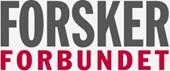 Referat styremøte FF/UiS 2. mai 2022.				Til stedeArnljot CorneliussenBabak GhassimKai Victor HansenLise Karin MelingTomasz WiktorskiRong ChunmingAud Torill MelandMarius SikvelandFraværShaher Ahmmad Ibrahim ShalfawiBård MisundEline ReeTor YttredalÅse Elisabeth VagliKristin Hjorthaug UrstadVed en inkurie, ble ikke følgende innkalt:Barbro Irene DahlTrond MelingDato: 		Mandag 2. mai 2022. Tid: 		Kl. 17:00-18:00. Sted: 	UK BjergstedSaksliste: Sak 09/22	Godkjenning av innkalling og referat fra forrige styremøteSak 10/22	Søknad om støtte fra Seniorforum Seniorforum har søkt FF/UiS om kr. 5.000,- i støtte. Sak 11/22	Medlemsrekruttering FF/UiS har per i dag 481 medlemmer inkl. bistillinger; 473 medlemmer med UiS som sin hovedarbeidsplass. I tillegg har vi 4 studentmedlemmer og 62 pensjonistmedlemmer. Sak 12/22	Nyheter fra tariff 2022. Arnljot orienterte om de sentrale forhandlingene, tidsfrister og konfliktberedskap.Sak 13/22	Årsmøtesaker Alle årsmøtesakene ble gjennomgått. Sak 14/22	EventueltVi håper vi kan få anledning å gjennomføre to OU-kurs i mai/juni: Konflikthåndtering og Åpent landskap. Det kommer litt an på en ev streik. Bølleseminar Horten 14.-16. juni. Arnljot reiser. Vi har også plass til flere.Det er kommet nye retningslinjer for å sette opp ferie. Sensur Bachelor og Masteroppgaver: foreslått på TN at sensurfristen minskes. Sak 15/22	Neste styremøteBestemmes senere 